SLJ KNJIŽEVNOST 23. 3. do 27. 3. 2020 1 in 2. uraDelali bomo po načelu: PREBERI, POSLUŠAJ, NAPIŠI, ZAPOMNI SI in USTVARJAJ. 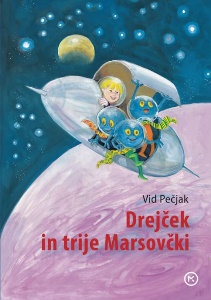 Vid Pečjak Drejček in trije Marsovčki                                Danes boš bral/a odlomek iz knjige Drejček in trije Marsovčki. Neke noči v Drejčkovo sobo pridejo trije Marsovčki – Miš, Maš in Šaš. Deček se z vesoljskimi bitji spoprijatelji in oni ga ponoči obiskujejo. Skupaj razpravljajo, v čem se življenje na Zemlji razlikuje od življenja na Marsu. Drejček svoje nezemeljske prijatelje celo prepriča, da ga z letečo cigaro odpeljejo na Mars k svojim staršem in marsovskim dogodivščinam naproti.Najprej v Berilu poišči zgodbo Drejček in trije Marsovčki na straneh 98, 99, 100 in 101. Oglej si strani. Branje  Preberi besedilo. Tiho in še enkrat na glas, če je možno, naj te kdo posluša. Beri razumljivo, upoštevaj končna in ne končna ločila, odmore, hitrost branja. Aktivne oblike branja:Izberi eno od oblik:Med glasnim branjem besedila hodi ves čas po prostoru.Hodi po prostoru (cca 10 sekund)- na mestu stoje ali sede glasno preberi en odstavek, nato spet hodi po prostoru ( 10 sekund), beri drugi odstavek na mestu…in tako do konca.Če delaš v paru, naj  eden bere (odstavek ali dva), drugi hodi in posluša, nato se zamenjajta.Po branju na kratko obnovi zgodbo.PoslušanjePoslušaj odlomek, če imaš računalnik in lahko vstopiš na www.radovednih-pet.si,  kjer je naše Berilo v e-obliki (tudi za vse, ki ste Berilo pustili v šoli).Razlago nerazumljivih  besed najdeš v rumenem okvirčku na desni strani 99. PisanjeV zvezek (književnost) napiši naslov, avtorja in datum.Da se med delom razgibaš, ti ponujam aktivno obliko zapisovanja odgovorov.Aktivno delo: Teci kot norNa ekranu si pripravi spodnja vprašanja. Odgovore na vprašanja pa zapisuj v zvezek, ki naj bo v drugem prostoru ali vsaj 3 m oddaljen od ekrana računalnika.Vedno izberi le eno vprašanje, ga preberi in teci (hitra hoja) do zvezka, kamor zapišeš odgovor v celi povedi. Izberi najmanj 5 vprašanj.VPRAŠANJA:Kdo je Drejčku razkazal marsovsko hišo? Komu je namenjen večji del hiše? Ali lahko sklepaš kakšen odnos imajo starejši do otrok na Marsu? Je tudi na Zemlji podobno?Marsovske hiše so čisto posebne hiše. V čem se oblika hiš, oblika sob, luči, stopnic razlikuje od vašega stanovanja?V kateri od marsovskih sob bi ti najraje bival/a? Zakaj? Kateri dve sobi sta navdušili Drejčka? Zakaj?Opiši  eno izmed marsovskih igrač.Kaj se dogaja v pripovedovalnici pravljic? Česa se Drejček v pripovedovalnici pravljic ustraši? Katero pravljico bi pa ti povedal Marsovčkom?Kaj misliš, zakaj je ilustrator narisal Drejčka v pižami?